[ EK-7: BME400 STAJ RAPORU HAZIRLAMA KILAVUZU]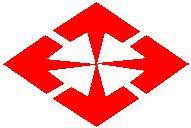 BAŞKENT ÜNİVERSİTESİBİYOMEDİKAL MÜHENDİSLİĞİ BÖLÜMÜBME <400> STAJ RAPORU<Rapor Yazım Tarihi>NOT: 1. Köşeli parantez ( [ ] ) içindekileri yazmayınız2. Açılı parantez (< >) içindekiler yerine, parantez koymaksızın gerçek bilgiyi yazınız.(İçindekiler sayfası) İÇİNDEKİLER (İçindekiler sayfasındaki sayfa numaraları düşeyde kesinlikle aynı hizada olmalıdır) Sayfa No. BÖLÜM 1. KURULUŞUN GENEL TANIMI1– Staj yapılan Kuruluş hakkında bilgiler………………………..……………………1.1. Staj yaptığınız kurumun örgüt şeması………....…………………………………1.2. Kurumun adı ve adresi…………………………………………………………… 1.3. Kurumun gelişimini tanıtan kısa tarihçesi……………………………………….. 1.4. Kurumda yapılan teknik ve ticari faaliyetler…………………………………….. 1.5. Kurumda çalışan kişiler, görev ve eğitimleri. …...............................................BÖLÜM 2. KURULUŞUN ÜRETİMİ, DONANIMI, TEKNİK VE İDARİ YÖNDEN İNCELENMESİ2 - Bakım / Onarım ……………………………………. BÖLÜM 3. STAJIN GENEL DEĞERLENDİRİLMESİ, KAZANIMLARI3 - Stajın genel değerlendirmesi ve kazanımlar……………………………… EK BÖLÜMLER Ek – 1 …………………………………………………………………………. Ek - 2 …………..………...…………………………………………………….(Yanıtlanması istenilen soru başlıkları) BÖLÜM 1 - STAJ YAPILAN ATÖLYELER VE LABORATUVARLAR 1– Staj yapılan Kuruluş hakkında bilgilerStaj yaptığınız kurumun örgüt şemasıKurumun adı ve adresiKurumun gelişimini tanıtan kısa tarihçesiKurumda yapılan teknik ve ticari faaliyetler1.5. Kurumda çalışan kişiler, görev ve eğitimleriBÖLÜM 2 – KURULUŞUN ÜRETİMİ, DONANIMI, TEKNİK VE İDARİ YÖNDEN İNCELENMESİ2.1 Bakım / Onarım2.1.1 Ürettilen cihazlar için izlenen bakım&onarım planı 2.1.2 Ürünlere verilen teknik destek hizmeti 2.2 Kurumun müşterilerle ilişkileri2.2.1 Özel birimlerBÖLÜM 3 - STAJIN GENEL DEĞERLENDİRMESİ, KAZANIMLAR3.1 Stajın genel değerlendirmesi, karşılaşılan özel durumlar, görülen aksaklıklar,çözüm yolları ve işletme ile ilgili geleceğe yönelik öneriler3.2 Staj sonunda edinilen mesleki beceriler, kazanımlar3.3 Staj süresince yapılan çalışmalarla ilgili diğer bilgilerEK BÖLÜMEK – 1 Bu kısma Ek 1 in konusunun ne olduğunu yazınızVe arka tarafa yerleştiriniz.(Her Ek için aynı sayfayı düzenleyiniz).ÖĞRENCİADI SOYADI: < Öğrencinin adı, soyadı >NUMARASI: < Öğrenci No. >STAJ YAPILAN KURUMSTAJ YAPILAN KURUMADI: < Staj yapılan kurumun adı >ADRESİ: < Staj yapılan kurumun adresi >STAJ TARİHİ : Başlangıç: <__/__/____ >STAJ TARİHİ : Başlangıç: <__/__/____ >Bitiş: < __/__/____ >TELEFON No : < Staj yapılan kurumun telefon numarası >TELEFON No : < Staj yapılan kurumun telefon numarası >TELEFON No : < Staj yapılan kurumun telefon numarası >WEB SİTESİ: < Staj yapılan kurumun web adresi >: < Staj yapılan kurumun web adresi >